AUBURN PUBLIC CEMETERY DISTRICT • P.O.  • (530) 885-5922 • FAX (530) 885-5938REGULAR BOARD MEETING AGENDADATE:    May 12, 2020 TIME:     9:00 A.M.PLACE:  TELECONFERENCE MEETING – JOIN BY DIALING 1-(888) 585-9008	ENTER CONFERENCE CODE 673518313 WHEN PROMPTED	TELECONFERENCE HOST SITE- NEW AUBURN CEMETERY – 1040 Collins Drive, Auburn, CA. In an effort to protect public health and prevent the spread of COVID-19 (Coronavirus), the Auburn Public Cemetery District encourages the public to call into the district board meeting.  The meeting may be heard by calling 1-888-585-9008 and entering access code 673518313# when prompted.  (Note: Phone Carriers may apply standard charges).  Members of the public who wish to comment on matters before the district, in lieu of doing so in person, may either submit comments by emailing aubcemetery@gmail.com on or before the first Tuesday of the month for regular board meetings, which will become part of the board meeting record or may speak at the designated time on the telephone call.  ROLL CALL - PUBLIC COMMENT – Any person may address (5 minutes maximum) the Board of Trustees on any matter.  However, the Board cannot discuss, or take any action on any item that is not on the agenda. CONSENT CALENDARApproval of Apr. 14, 2020 Regular Board Meeting Minutes Mar. 14 – Apr. 14, 2020 Check RegisterFINANCIAL ITEMS1.    Current Financial Report 			No action to be taken information onlyMANAGER’S REPORTVI.	TRUSTEES’ QUESTIONS & COMMENTSGOVERNANCE UNFINISHED BUSINESSMemorial Day – Information/ActionDiscussion on Memorial Day EventIX.	NEW BUSINESSDraft Budget Fiscal Year 2020/2021 – Review DiscussDiscussion on draft budgetX.	ADJOURNMENT This Agenda has been certified and posted in accordance with the Brown ActClerk of the Board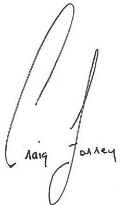 